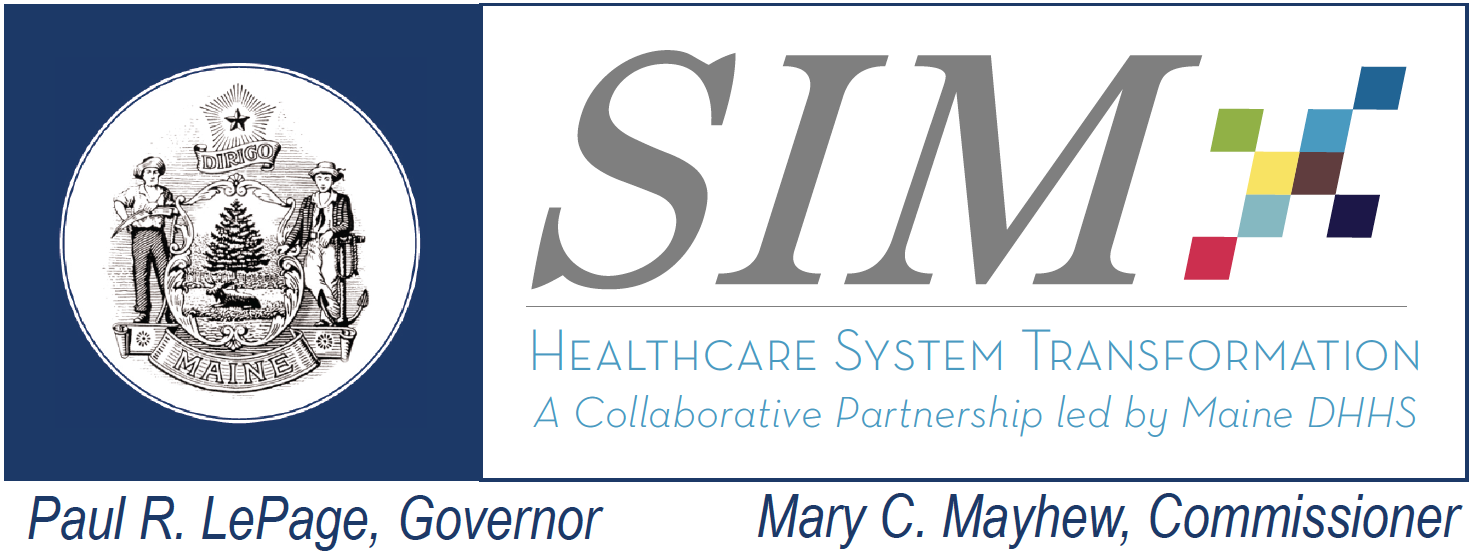 SIM Steering Committee MeetingJanuary 15, 2016        10:30 AM – 11:30AMDHHS 221 State Street. Main Conference RoomConference Call #: 1-571-317-3131  Conference Code:  325-368-269Webinar Link: https://global.gotomeeting.com/join/325368269      SIM Steering Committee MeetingJanuary 15, 2016        10:30 AM – 11:30AMDHHS 221 State Street. Main Conference RoomConference Call #: 1-571-317-3131  Conference Code:  325-368-269Webinar Link: https://global.gotomeeting.com/join/325368269      TopicLeadObjective and Planned Highlights of DiscussionEstimated Time1- Welcome Randy Chenard5 minutes10:30 – 10:352- SIM Objective Review Stefanie NadeauObjective: Review Maine Leadership Team decisions regarding the Strategic Objective Review Team  and discuss key next steps for SIM program45 minutes10:35-11:203- Public CommentTo begin no later than 11:20